FULLMAKT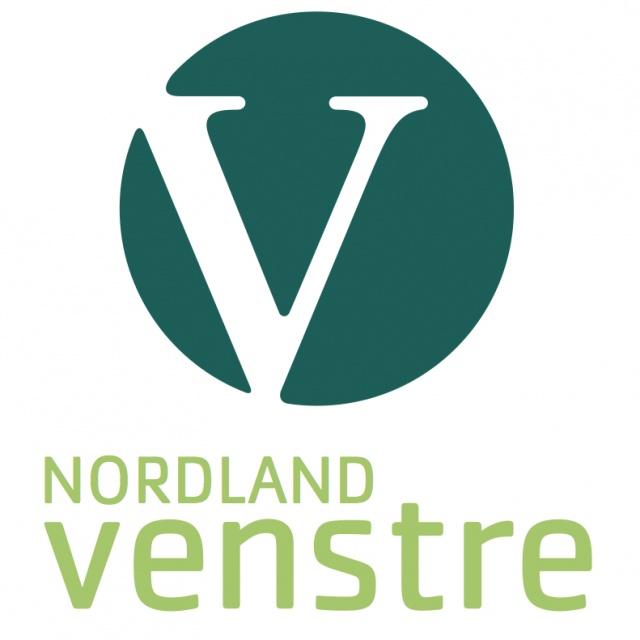  for utsendinger til ÅRSMØTET i Nordland Venstre, Bodø 13. – 14. februar 2016……….. lokallag av Venstre holdt den  ………….  medlemsmøte under ledelse av ………………. til valg av utsendinger til årsmøtet i Nordland Venstre. Møtet var kunngjort ved medlemsbrev og eller annonse den ……………………………….. For å være valgbar må medlemskontingent være betalt.Følgende personer ble valgt: Styret er av medlemsmøtet gitt/ikke gitt fullmakt til å supplere vararekka om nødvendig.………………………. den  …………………………………………………..Fullmakten skal underskrives av leder og sekretær i lokallaget. NrNavn:epost1.2.3.4.5.6.VARA:VARA:VARA:1.2.3.4.underskriftunderskrift